     CHENNAI MEDICAL COLLEGE HOSPITAL AND RESEARCH CENTRE, (SRM GROUP)                                                                                                                    IRUNGALUR, TRICHY – 621 105. 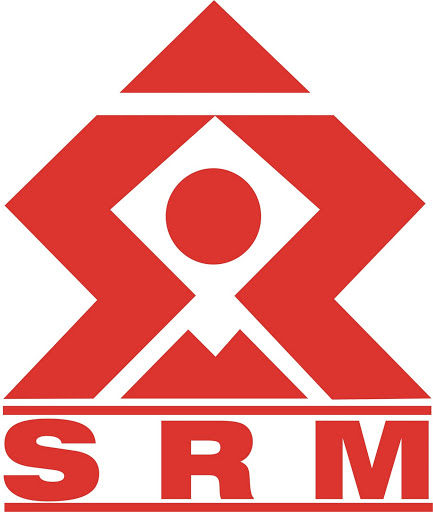 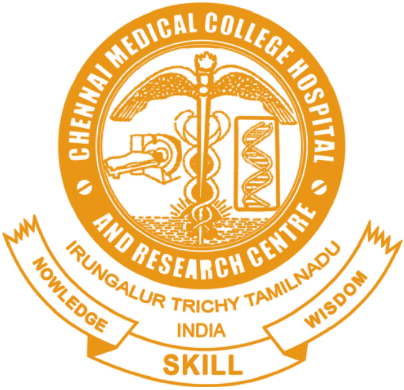 DEPARTMENT OF PHARMACOLOGY PHARMACOVIGILANCE COMMITTEE MEMBERS LISTHOD SignatureS.NoCommittee MembersOffice Bearers1.Chairperson: Dean  Dr.Sukumaran Annamalai2.Co-Ordinator : Dr.K.Vasanthira, HOD of  Pharmacology3.Investigator : Dr.Thirumalaikolundusubramanian,Professor of Medicine4.Secretary : Dr.K.Kanagasanthosh	, Assistant Professor of Pharmacology5.Notifier : Dr.T.Nivethitha, Assistant Professor of PharmacologyMembers List6.Dr.P.Anusuya - Medical Superintendent7.Dr.P.Gnanasekaran - Professor and HOD, General Medicine8.Dr.P.Karthick - Professor and HOD,  General Surgery9.Dr.S.M.Kalamani - Professor and HOD , Obstetrics and Gynaecology10.Dr.D.Saminathan - Professor and HOD ,Paediatrics11.Dr. A.Navaneethan-Professor and HOD, Orthopedics12.Dr.N.Balasubramanian - Professor and HOD, Dermatology13.Dr.G.Prabaharan-Professor and HOD, Psychiatry 14.Dr.T.K.Seethadevi - Professor and HOD ,Anaesthesiology15.Dr.S.Elango - Professor and HOD ,Community Medicine16.Medical officer i/c Casualty Dr.Prabhu17.Dr.K.Poonkothai - Resident Medical officer18.Mrs.Saraswathy - Nursing Superintendent19.Chief Pharmacist :-Mr.Neelakandan